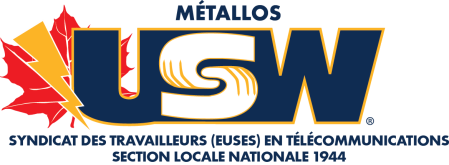 Formulaire de griefFormulaire de griefFormulaire de griefFormulaire de griefFormulaire de griefFormulaire de griefFormulaire de griefFormulaire de griefFormulaire de griefFormulaire de griefFormulaire de griefFormulaire de griefFormulaire de griefFormulaire de griefFormulaire de griefLes renseignements personnels du membre sont privés et confidentiels et ne sont utilisés que pour administrer les affaires du Syndicat.Les renseignements personnels du membre sont privés et confidentiels et ne sont utilisés que pour administrer les affaires du Syndicat.Les renseignements personnels du membre sont privés et confidentiels et ne sont utilisés que pour administrer les affaires du Syndicat.Les renseignements personnels du membre sont privés et confidentiels et ne sont utilisés que pour administrer les affaires du Syndicat.Les renseignements personnels du membre sont privés et confidentiels et ne sont utilisés que pour administrer les affaires du Syndicat.Les renseignements personnels du membre sont privés et confidentiels et ne sont utilisés que pour administrer les affaires du Syndicat.Les renseignements personnels du membre sont privés et confidentiels et ne sont utilisés que pour administrer les affaires du Syndicat.	 STT, 5261, rue Lane, Burnaby BC V5H 4A6 				Tél : 604-437-8601 Téléc.: 604-435-7760	 STT, 403 – 1630 rue Pandosy, Kelowna BC V1Y 1P7			Tél : 250-860-5025 Téléc.: 250-860-6737	 STT, 212 – 2816 11 St N. E. ., Calgary AB T2E 7S7		Tél : 403-237-6990 Téléc.: 403-802-2381	 STT, 4262 91A St N.O., Edmonton AB T6E 5V2                 		Tél : 780-444-6945 Téléc.: 780-488-6911	 STT, 412 – 10 Milner Business Court, Scarborough ON M1B 3C6 		Tél : 416-506-9723 Téléc.: 416-506-9722	 STT, 540 – 4060 rue Ste-Catherine Ouest, 	Tél : 514-788-8811 Téléc.: 514-788-8813	 STT, 5261, rue Lane, Burnaby BC V5H 4A6 				Tél : 604-437-8601 Téléc.: 604-435-7760	 STT, 403 – 1630 rue Pandosy, Kelowna BC V1Y 1P7			Tél : 250-860-5025 Téléc.: 250-860-6737	 STT, 212 – 2816 11 St N. E. ., Calgary AB T2E 7S7		Tél : 403-237-6990 Téléc.: 403-802-2381	 STT, 4262 91A St N.O., Edmonton AB T6E 5V2                 		Tél : 780-444-6945 Téléc.: 780-488-6911	 STT, 412 – 10 Milner Business Court, Scarborough ON M1B 3C6 		Tél : 416-506-9723 Téléc.: 416-506-9722	 STT, 540 – 4060 rue Ste-Catherine Ouest, 	Tél : 514-788-8811 Téléc.: 514-788-8813	 STT, 5261, rue Lane, Burnaby BC V5H 4A6 				Tél : 604-437-8601 Téléc.: 604-435-7760	 STT, 403 – 1630 rue Pandosy, Kelowna BC V1Y 1P7			Tél : 250-860-5025 Téléc.: 250-860-6737	 STT, 212 – 2816 11 St N. E. ., Calgary AB T2E 7S7		Tél : 403-237-6990 Téléc.: 403-802-2381	 STT, 4262 91A St N.O., Edmonton AB T6E 5V2                 		Tél : 780-444-6945 Téléc.: 780-488-6911	 STT, 412 – 10 Milner Business Court, Scarborough ON M1B 3C6 		Tél : 416-506-9723 Téléc.: 416-506-9722	 STT, 540 – 4060 rue Ste-Catherine Ouest, 	Tél : 514-788-8811 Téléc.: 514-788-8813	 STT, 5261, rue Lane, Burnaby BC V5H 4A6 				Tél : 604-437-8601 Téléc.: 604-435-7760	 STT, 403 – 1630 rue Pandosy, Kelowna BC V1Y 1P7			Tél : 250-860-5025 Téléc.: 250-860-6737	 STT, 212 – 2816 11 St N. E. ., Calgary AB T2E 7S7		Tél : 403-237-6990 Téléc.: 403-802-2381	 STT, 4262 91A St N.O., Edmonton AB T6E 5V2                 		Tél : 780-444-6945 Téléc.: 780-488-6911	 STT, 412 – 10 Milner Business Court, Scarborough ON M1B 3C6 		Tél : 416-506-9723 Téléc.: 416-506-9722	 STT, 540 – 4060 rue Ste-Catherine Ouest, 	Tél : 514-788-8811 Téléc.: 514-788-8813	 STT, 5261, rue Lane, Burnaby BC V5H 4A6 				Tél : 604-437-8601 Téléc.: 604-435-7760	 STT, 403 – 1630 rue Pandosy, Kelowna BC V1Y 1P7			Tél : 250-860-5025 Téléc.: 250-860-6737	 STT, 212 – 2816 11 St N. E. ., Calgary AB T2E 7S7		Tél : 403-237-6990 Téléc.: 403-802-2381	 STT, 4262 91A St N.O., Edmonton AB T6E 5V2                 		Tél : 780-444-6945 Téléc.: 780-488-6911	 STT, 412 – 10 Milner Business Court, Scarborough ON M1B 3C6 		Tél : 416-506-9723 Téléc.: 416-506-9722	 STT, 540 – 4060 rue Ste-Catherine Ouest, 	Tél : 514-788-8811 Téléc.: 514-788-8813	 STT, 5261, rue Lane, Burnaby BC V5H 4A6 				Tél : 604-437-8601 Téléc.: 604-435-7760	 STT, 403 – 1630 rue Pandosy, Kelowna BC V1Y 1P7			Tél : 250-860-5025 Téléc.: 250-860-6737	 STT, 212 – 2816 11 St N. E. ., Calgary AB T2E 7S7		Tél : 403-237-6990 Téléc.: 403-802-2381	 STT, 4262 91A St N.O., Edmonton AB T6E 5V2                 		Tél : 780-444-6945 Téléc.: 780-488-6911	 STT, 412 – 10 Milner Business Court, Scarborough ON M1B 3C6 		Tél : 416-506-9723 Téléc.: 416-506-9722	 STT, 540 – 4060 rue Ste-Catherine Ouest, 	Tél : 514-788-8811 Téléc.: 514-788-8813	 STT, 5261, rue Lane, Burnaby BC V5H 4A6 				Tél : 604-437-8601 Téléc.: 604-435-7760	 STT, 403 – 1630 rue Pandosy, Kelowna BC V1Y 1P7			Tél : 250-860-5025 Téléc.: 250-860-6737	 STT, 212 – 2816 11 St N. E. ., Calgary AB T2E 7S7		Tél : 403-237-6990 Téléc.: 403-802-2381	 STT, 4262 91A St N.O., Edmonton AB T6E 5V2                 		Tél : 780-444-6945 Téléc.: 780-488-6911	 STT, 412 – 10 Milner Business Court, Scarborough ON M1B 3C6 		Tél : 416-506-9723 Téléc.: 416-506-9722	 STT, 540 – 4060 rue Ste-Catherine Ouest, 	Tél : 514-788-8811 Téléc.: 514-788-8813                  Courriel : twu@usw1944.ca                  Courriel : twu@usw1944.ca                  Courriel : twu@usw1944.ca                  Courriel : twu@usw1944.caSite Internet : www.usw1944.caSite Internet : www.usw1944.caSite Internet : www.usw1944.caType de grief :  Individuel   Collectif   Offre d’emploi   PrincipeÀ L’USAGE DU SYNDICAT SEULEMENT, NE PAS DIVULGUER À LA SOCIÉTÉ.À ÊTRE COMPLÉTÉ PAR LE DÉLÉGUÉ SYNDICAL – S.V.P. VEUILLEZ ÉCRIRE LISIBLEMENT À L’ENCRE,PUIS RETOURNER LE FORMULAIRE ET LES NOTES AU REPRÉSENTANT DE LA SECTION LOCALE DE VOTRE UNITÉ.Type de grief :  Individuel   Collectif   Offre d’emploi   PrincipeÀ L’USAGE DU SYNDICAT SEULEMENT, NE PAS DIVULGUER À LA SOCIÉTÉ.À ÊTRE COMPLÉTÉ PAR LE DÉLÉGUÉ SYNDICAL – S.V.P. VEUILLEZ ÉCRIRE LISIBLEMENT À L’ENCRE,PUIS RETOURNER LE FORMULAIRE ET LES NOTES AU REPRÉSENTANT DE LA SECTION LOCALE DE VOTRE UNITÉ.Type de grief :  Individuel   Collectif   Offre d’emploi   PrincipeÀ L’USAGE DU SYNDICAT SEULEMENT, NE PAS DIVULGUER À LA SOCIÉTÉ.À ÊTRE COMPLÉTÉ PAR LE DÉLÉGUÉ SYNDICAL – S.V.P. VEUILLEZ ÉCRIRE LISIBLEMENT À L’ENCRE,PUIS RETOURNER LE FORMULAIRE ET LES NOTES AU REPRÉSENTANT DE LA SECTION LOCALE DE VOTRE UNITÉ.Type de grief :  Individuel   Collectif   Offre d’emploi   PrincipeÀ L’USAGE DU SYNDICAT SEULEMENT, NE PAS DIVULGUER À LA SOCIÉTÉ.À ÊTRE COMPLÉTÉ PAR LE DÉLÉGUÉ SYNDICAL – S.V.P. VEUILLEZ ÉCRIRE LISIBLEMENT À L’ENCRE,PUIS RETOURNER LE FORMULAIRE ET LES NOTES AU REPRÉSENTANT DE LA SECTION LOCALE DE VOTRE UNITÉ.Type de grief :  Individuel   Collectif   Offre d’emploi   PrincipeÀ L’USAGE DU SYNDICAT SEULEMENT, NE PAS DIVULGUER À LA SOCIÉTÉ.À ÊTRE COMPLÉTÉ PAR LE DÉLÉGUÉ SYNDICAL – S.V.P. VEUILLEZ ÉCRIRE LISIBLEMENT À L’ENCRE,PUIS RETOURNER LE FORMULAIRE ET LES NOTES AU REPRÉSENTANT DE LA SECTION LOCALE DE VOTRE UNITÉ.Type de grief :  Individuel   Collectif   Offre d’emploi   PrincipeÀ L’USAGE DU SYNDICAT SEULEMENT, NE PAS DIVULGUER À LA SOCIÉTÉ.À ÊTRE COMPLÉTÉ PAR LE DÉLÉGUÉ SYNDICAL – S.V.P. VEUILLEZ ÉCRIRE LISIBLEMENT À L’ENCRE,PUIS RETOURNER LE FORMULAIRE ET LES NOTES AU REPRÉSENTANT DE LA SECTION LOCALE DE VOTRE UNITÉ.Type de grief :  Individuel   Collectif   Offre d’emploi   PrincipeÀ L’USAGE DU SYNDICAT SEULEMENT, NE PAS DIVULGUER À LA SOCIÉTÉ.À ÊTRE COMPLÉTÉ PAR LE DÉLÉGUÉ SYNDICAL – S.V.P. VEUILLEZ ÉCRIRE LISIBLEMENT À L’ENCRE,PUIS RETOURNER LE FORMULAIRE ET LES NOTES AU REPRÉSENTANT DE LA SECTION LOCALE DE VOTRE UNITÉ.1.	Date et heure de l’incident :1.	Date et heure de l’incident :1.	Date et heure de l’incident :2. 	Unité : 2. 	Unité : 2. 	Unité : 2. 	Unité : 3.	Date de la plainte : 3.	Date de la plainte : 3.	Date de la plainte : 4.	Délégué syndical :4.	Délégué syndical :4.	Délégué syndical :4.	Délégué syndical :5.	Nom(s) de la/des partie(s) plaignante(s) :5.	Nom(s) de la/des partie(s) plaignante(s) :6. Numéro de téléphone du délégué syndical : 	Domicile :      	Travail :      6. Numéro de téléphone du délégué syndical : 	Domicile :      	Travail :      6. Numéro de téléphone du délégué syndical : 	Domicile :      	Travail :      6. Numéro de téléphone du délégué syndical : 	Domicile :      	Travail :      6. Numéro de téléphone du délégué syndical : 	Domicile :      	Travail :      7.	Taux horaire : 7.	Taux horaire : 7.	Taux horaire : 8. Date d’ancienneté : 8. Date d’ancienneté : 8. Date d’ancienneté : 8. Date d’ancienneté : 9.	Combien de temps au poste actuel : 9.	Combien de temps au poste actuel : 9.	Combien de temps au poste actuel : 10. Annexe de la Convention collective :10. Annexe de la Convention collective :10. Annexe de la Convention collective :10. Annexe de la Convention collective :11.	Département :12. Lieu de l’incident (ville) :12. Lieu de l’incident (ville) :12. Lieu de l’incident (ville) :12. Lieu de l’incident (ville) :13. Catégorie : (rempli par l’agent d’affaires)13. Catégorie : (rempli par l’agent d’affaires)14.	Nom(s) du/des témoin(s) : 14.	Nom(s) du/des témoin(s) : 15.	Cause (5 mots ou moins) :15.	Cause (5 mots ou moins) :15.	Cause (5 mots ou moins) :15.	Cause (5 mots ou moins) :15.	Cause (5 mots ou moins) :16.	Numéro de téléphone du/des plaignant(s) :	Domicile :      				Travail :      16.	Numéro de téléphone du/des plaignant(s) :	Domicile :      				Travail :      16.	Numéro de téléphone du/des plaignant(s) :	Domicile :      				Travail :      16.	Numéro de téléphone du/des plaignant(s) :	Domicile :      				Travail :      16.	Numéro de téléphone du/des plaignant(s) :	Domicile :      				Travail :      16.	Numéro de téléphone du/des plaignant(s) :	Domicile :      				Travail :      16.	Numéro de téléphone du/des plaignant(s) :	Domicile :      				Travail :      17.	Adresse courriel (s’il y a lieu) : 17.	Adresse courriel (s’il y a lieu) : 17.	Adresse courriel (s’il y a lieu) : 17.	Adresse courriel (s’il y a lieu) : 17.	Adresse courriel (s’il y a lieu) : 17.	Adresse courriel (s’il y a lieu) : 17.	Adresse courriel (s’il y a lieu) : 18. Signature(s) du/des plaignant(s) : 18. Signature(s) du/des plaignant(s) : 18. Signature(s) du/des plaignant(s) : 18. Signature(s) du/des plaignant(s) : 18. Signature(s) du/des plaignant(s) : 18. Signature(s) du/des plaignant(s) : 18. Signature(s) du/des plaignant(s) : 